Voľba poštou voličom, ktorý nemá trvalý pobyt na území Slovenskej republikyVolič, ktorý
nemá trvalý pobyt na území Slovenskej republiky,

môže požiadať o voľbu poštou a tov listinnej forme  tak,aby žiadosť o voľbu poštou bola doručená Ministerstvu vnútra Slovenskej republiky na adresuMinisterstvo vnútra Slovenskej republikyodbor volieb, referenda a politických stránDrieňová 22826 86   Bratislava 29SLOVAK REPUBLICnajneskôr 50 dní predo dňom konania referenda (t.j. najneskôr 2. 12. 2022)Na žiadosť doručenú po ustanovenej lehote sa neprihliada.elektronicky (e-mailom) tak,aby žiadosť o voľbu poštou bola doručená Ministerstvu vnútra Slovenskej republiky na elektronickú adresuvolbypostou@minv.sknajneskôr 50 dní predo dňom konania referenda (t.j. najneskôr 2.12.2022).Na žiadosť doručenú po ustanovenej lehote sa neprihliada.Žiadosť o voľbu poštou [vzor žiadosti o voľbu poštou (DOCX, 22 kB)] musí obsahovať údaje o voličovi-	meno a priezvisko,-	rodné číslo, a ak mu nebolo pridelené, dátum narodenia,-	adresu miesta pobytu v cudzine (ulica, číslo domu - orientačné číslo, obec, PSČ, štát), na ktorej si volič zásielku prevezme.Volič k žiadosti o voľbu poštou pripája-	čestné vyhlásenie v štátnom jazyku, že nemá trvalý pobyt na území Slovenskej republiky,-	fotokópiu časti cestovného dokladu Slovenskej republiky s osobnými údajmi voliča alebo fotokópiu osvedčenia o štátnom občianstve Slovenskej republiky (dátum na osvedčení nemá byť starší ako 6 mesiacov).Ak žiadosť spĺňa zákonom ustanovené náležitosti, Ministerstvo vnútra Slovenskej republiky zašle najneskôr 35 dní predo dňom konania referenda voličovi, ktorý požiadal o voľbu poštou, na adresu miesta pobytu v cudzine-	obálku opatrenú odtlačkom úradnej pečiatky Ministerstva vnútra Slovenskej republiky,-	hlasovací lístok,-	návratnú obálku (označenú heslom „VOĽBA POŠTOU - ELECTION BY MAIL“ a vypísanou adresou Ministerstva vnútra Slovenskej republiky ako adresáta a adresou voliča ako odosielateľa),-	poučenie o spôsobe hlasovania.Hlasovanie Vyznačenie voľby ....Volič na hlasovacom lístku zakrúžkuje odpoveď „áno“ alebo odpoveď „nie“. Potom hlasovací lístok vloží volič do obálky na hlasovanie. Ak nie je hlasovací lístok upravený ustanoveným spôsobom (zakrúžkovaním iba jednej z odpovedí) je neplatný.Odoslať návratnú obálku ....Zalepenú obálku volič vloží do návratnej obálky označenej heslom „VOĽBA POŠTOU - ELECTION BY MAIL“, musí byť na nej uvedená adresa sídla Ministerstva vnútra Slovenskej republiky ako adresáta a adresa voliča ako  odosielateľa.Návratnú obálku volič odošle poštou. Výdavky spojené so zaslaním návratnej obálky poštou hradí odosielateľ.        Do výsledku hlasovania sa započítavajú hlasy na hlasovacích lístkoch, ktoré boli doručené Ministerstvu vnútra Slovenskej republiky najneskôr v posledný pracovný deň predo dňom konania referenda (t.j. najneskôr 20.1.2023).poslať stránku  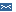 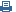 